索賠申請說明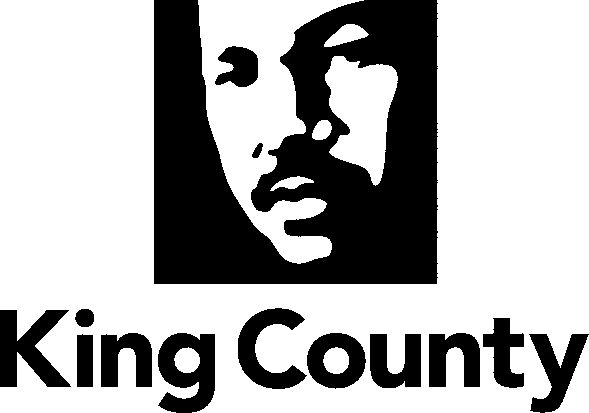 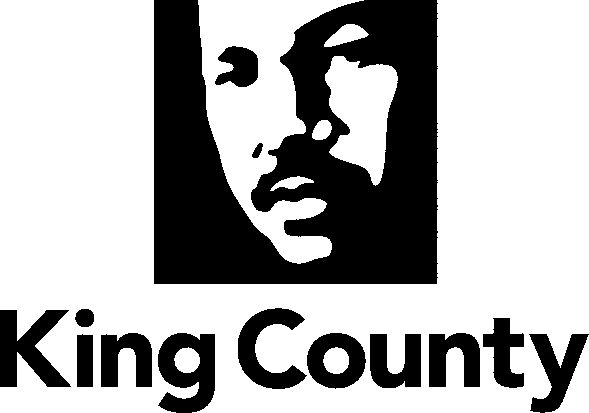 請填妥表格兩面。詳細說明您的損失。請提供目擊者和證明文件。您提交的資訊和文件符合公共記錄相關法律要求。 請勿隨索賠申請表提交個人敏感資訊或醫療記錄。 如有需要，調查人員會聯絡您獲得個人資訊或醫療記錄。務必在填妥的索賠申請表上簽字。您可選擇以下任一方式提交填妥的索賠申請表 :將您已簽字並填妥的索賠申請表傳送電子郵件至 : fileaclaim@kingcounty.gov將您已簽字並填妥的索賠申請表郵寄或遞交至 :King County Office of Risk Management ServicesKing Street Center201 South Jackson Street, Suite 320Seattle, WA 98104風險管理服務辦公室將對您的索賠展開調查。在收到您的索賠申請表後，我們將立即展開調查。調查人員可能要求您提供證明文件。他們將提供一個電子郵件地址，您可將相關文件傳送至該地址。您的索賠申請可能得出以下三種調查結果之一，金郡將 :支付賠款。指定或將索賠轉移至另一責任方或實體支付賠款。在缺少證據證明金郡負有相關責任的情況下，拒絕您的索賠。如果您有任何疑問，請致電風險管理服務辦公室 : 206-263-2250.申請人資訊首選語言 : ________________________申請人姓名 : ____________________________________電子郵件地址 : _____________________________________首選聯絡電話 : ______________		替代聯絡電話 : ______________出生日期 : ____ /____ /____是否有辯護律師?   是      否律師姓名 : ____________________________________電子郵件地址 : _____________________________________電話 : ______________事件資訊日期 :	____ /____ /____    時間 : ____:____   AM     PM 事件發生的地點在哪裡? ______________________________________________________街道或道路名 : __________________  	 最近的路口 : ___________________詳細說明事件經過（如有必要，請隨附更多頁面）。 _____________________________________________________________________________________________________________________________________________________________________________________________________您是否受傷?   是      否詳細說明任何損失或受傷情況。 _____________________________________________________________________________________________________________________________________金郡負有什麼責任? ________________________________________________________________目擊者和其他涉事人員 :您的車輛是否涉事或受損?   是      否車牌號 : ____________   製造商 : ____________   型號 : ____________   年份 : ______	車主姓名 : ________________________保險公司 : ________________________保單編號 : ________________________索賠編號 : ________________________是否有公共交通巴士或其他金郡車輛涉事？   是      否路線 : ___________    車輛編號 : ___________    車牌號 : ____________我是 : 	 巴士乘客    	 另一輛車的司機	 行人     另一輛車的乘客    	 另一輛車的車主	 騎自行車經過我要求索賠的金額為 $______________根據華盛頓州法律，在偽證處罰之下，我聲明上述陳述是真實且正確。郵寄地址 :街道地址  -  市  -  州  -  郵遞區號街道地址  -  市  -  州  -  郵遞區號街道地址  -  市  -  州  -  郵遞區號街道地址  -  市  -  州  -  郵遞區號郵寄地址 :街道地址  -  市  -  州  -  郵遞區號街道地址  -  市  -  州  -  郵遞區號街道地址  -  市  -  州  -  郵遞區號街道地址  -  市  -  州  -  郵遞區號姓名  -  電話/電子郵件  -  他/她與事件有何關聯?姓名  -  電話/電子郵件  -  他/她與事件有何關聯?姓名  -  電話/電子郵件  -  他/她與事件有何關聯?________________________________________________ /____ /_______________簽名正楷姓名日期城市和州